Ieteikumi izstrādāti ESF projekta „Kompleksi veselības veicināšanas un slimību profilakses pasākumi” ietvaros (identifikācijas Nr.9.2.4.1./16/I/001)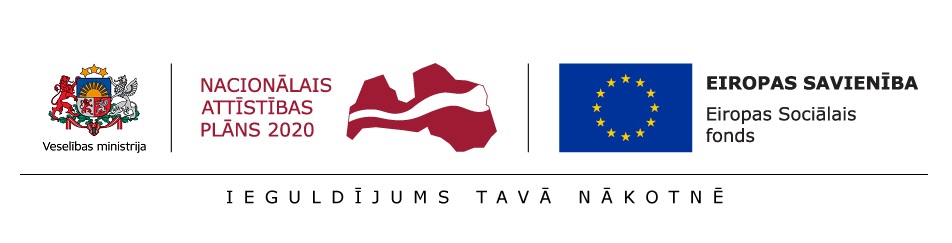 Ieteikumi izstrādāti ESF projekta „Kompleksi veselības veicināšanas un slimību profilakses pasākumi” ietvaros (identifikācijas Nr.9.2.4.1./16/I/001)Ieteikumi izstrādāti ESF projekta „Kompleksi veselības veicināšanas un slimību profilakses pasākumi” ietvaros (identifikācijas Nr.9.2.4.1./16/I/001)Ieteikumi izstrādāti ESF projekta „Kompleksi veselības veicināšanas un slimību profilakses pasākumi” ietvaros (identifikācijas Nr.9.2.4.1./16/I/001)Ieteikumi izstrādāti ESF projekta „Kompleksi veselības veicināšanas un slimību profilakses pasākumi” ietvaros (identifikācijas Nr.9.2.4.1./16/I/001)Ieteikumi izstrādāti ESF projekta „Kompleksi veselības veicināšanas un slimību profilakses pasākumi” ietvaros (identifikācijas Nr.9.2.4.1./16/I/001)Uztura ieteikumi pēc tievās zarnas operācijasUztura ieteikumi pēc tievās zarnas operācijasUztura ieteikumi pēc tievās zarnas operācijasUztura ieteikumi pēc tievās zarnas operācijasUztura ieteikumi pēc tievās zarnas operācijasUztura ieteikumi pēc tievās zarnas operācijasTievā zarna sākas no vārtnieka (kuņģa slēdzējmuskuļa) tieši zem kuņģa un beidzas pie aklās zarnas. Tai ir trīs daļas – divpadsmitpirkstu (duodenum), tukšā (jejunum) un līkumainā (ileum) zarna. Pieaugušam cilvēkam tievā zarna ir aptuveni 6,5 m gara, bet tās diametrs ir tikai 2,5 cm. Tievajā zarnā uzsūcas uzturvielas - ogļhidrāti, olbaltumvielas, tauki, vitamīni un minerālvielas. Katrai zarnas daļai ir sava funkcija un nozīme uzturvielu, minerālvielu un vitamīnu uzsūkšanā. Tievās zarnas daļu  nozīme vitamīnu un minerālvielu uzsūkšanā:Kad ir izgriezta kāda tievās zarnas daļa, tad atlikušajai zarnai ir jāpielāgojas, lai uzsūktos visas nepieciešamās uzturvielas. Šī procesa laikā var rasties gremošanas traucējumi. Atkarībā no izgrieztās zarnas daļas un garuma rodas izmaiņas zarnu darbībā - cietākas vai mīkstākas konsistences izkārnījumi, vēdera uzpūšanās (gāzes), var būt traucēta minerālvielu un vitamīnu uzsūkšanās, iespējams arī svara zaudums.Uztura ieteikumi:Ēdiet mazas porcijas 6 – 8 reizes dienā.Rūpīgi sakošļājiet pārtiku.Kad zarnu trakts ir pielāgojies un svars ir stabils, varat atgriezties pie 3 galveno maltīšu uzņemšanas dienā.Ēdienreizē izdzeriet ne vairāk kā ½ krūzi ūdens, pretējā gadījumā ūdens ātri izvadīs uzturu caur zarnām, un uzturvielas neuzsūksies pietiekamā daudzumā.Dzeriet  maltīšu starplaikos (vismaz 1 stundu pirms un pēc maltītes).Jaunus produktus un dažādību uzturā ieviesiet pakāpeniskiMaltītēs jābūt iekļautām visām produktu grupām ar  nepieciešamajām uzturvielām: olbaltumvielām, ogļhidrātiem un taukiem.  Olbaltumvielām ir visbūtiskākā nozīme atveseļošanās procesā.Olbaltumvielas saturošus produktus uzņemiet katrā ēdienreizē.Ierobežojiet saldumu un cukuru saturošu produktu lietošanu jo tie var pastiprināt caureju.Ierobežojiet uzturā šķiedrvielas, īpaši nešķīstošās šķiedrvielas (rupjmaize, putras). Dažkārt ārsts papildus nozīmē šķīstošo šķiedrvielu preparātus, lai uzlabotu zarnu darbību (mazinātu caureju).Stingri ierobežojiet alkoholisku un kofeīnu saturošu dzērienu (kafija, Coca-Cola, tēja) lietošanuMērenā daudzumā lietojiet uzturā taukus.Ēdienam nevajadzētu būt ne pārāk aukstam, ne pārāk karstam.Ieteicamie pārtikas produkti zarnu adaptācijas periodā (vienu vai vairākus mēnešus pēc operācijas):Tievā zarna sākas no vārtnieka (kuņģa slēdzējmuskuļa) tieši zem kuņģa un beidzas pie aklās zarnas. Tai ir trīs daļas – divpadsmitpirkstu (duodenum), tukšā (jejunum) un līkumainā (ileum) zarna. Pieaugušam cilvēkam tievā zarna ir aptuveni 6,5 m gara, bet tās diametrs ir tikai 2,5 cm. Tievajā zarnā uzsūcas uzturvielas - ogļhidrāti, olbaltumvielas, tauki, vitamīni un minerālvielas. Katrai zarnas daļai ir sava funkcija un nozīme uzturvielu, minerālvielu un vitamīnu uzsūkšanā. Tievās zarnas daļu  nozīme vitamīnu un minerālvielu uzsūkšanā:Kad ir izgriezta kāda tievās zarnas daļa, tad atlikušajai zarnai ir jāpielāgojas, lai uzsūktos visas nepieciešamās uzturvielas. Šī procesa laikā var rasties gremošanas traucējumi. Atkarībā no izgrieztās zarnas daļas un garuma rodas izmaiņas zarnu darbībā - cietākas vai mīkstākas konsistences izkārnījumi, vēdera uzpūšanās (gāzes), var būt traucēta minerālvielu un vitamīnu uzsūkšanās, iespējams arī svara zaudums.Uztura ieteikumi:Ēdiet mazas porcijas 6 – 8 reizes dienā.Rūpīgi sakošļājiet pārtiku.Kad zarnu trakts ir pielāgojies un svars ir stabils, varat atgriezties pie 3 galveno maltīšu uzņemšanas dienā.Ēdienreizē izdzeriet ne vairāk kā ½ krūzi ūdens, pretējā gadījumā ūdens ātri izvadīs uzturu caur zarnām, un uzturvielas neuzsūksies pietiekamā daudzumā.Dzeriet  maltīšu starplaikos (vismaz 1 stundu pirms un pēc maltītes).Jaunus produktus un dažādību uzturā ieviesiet pakāpeniskiMaltītēs jābūt iekļautām visām produktu grupām ar  nepieciešamajām uzturvielām: olbaltumvielām, ogļhidrātiem un taukiem.  Olbaltumvielām ir visbūtiskākā nozīme atveseļošanās procesā.Olbaltumvielas saturošus produktus uzņemiet katrā ēdienreizē.Ierobežojiet saldumu un cukuru saturošu produktu lietošanu jo tie var pastiprināt caureju.Ierobežojiet uzturā šķiedrvielas, īpaši nešķīstošās šķiedrvielas (rupjmaize, putras). Dažkārt ārsts papildus nozīmē šķīstošo šķiedrvielu preparātus, lai uzlabotu zarnu darbību (mazinātu caureju).Stingri ierobežojiet alkoholisku un kofeīnu saturošu dzērienu (kafija, Coca-Cola, tēja) lietošanuMērenā daudzumā lietojiet uzturā taukus.Ēdienam nevajadzētu būt ne pārāk aukstam, ne pārāk karstam.Ieteicamie pārtikas produkti zarnu adaptācijas periodā (vienu vai vairākus mēnešus pēc operācijas):Tievā zarna sākas no vārtnieka (kuņģa slēdzējmuskuļa) tieši zem kuņģa un beidzas pie aklās zarnas. Tai ir trīs daļas – divpadsmitpirkstu (duodenum), tukšā (jejunum) un līkumainā (ileum) zarna. Pieaugušam cilvēkam tievā zarna ir aptuveni 6,5 m gara, bet tās diametrs ir tikai 2,5 cm. Tievajā zarnā uzsūcas uzturvielas - ogļhidrāti, olbaltumvielas, tauki, vitamīni un minerālvielas. Katrai zarnas daļai ir sava funkcija un nozīme uzturvielu, minerālvielu un vitamīnu uzsūkšanā. Tievās zarnas daļu  nozīme vitamīnu un minerālvielu uzsūkšanā:Kad ir izgriezta kāda tievās zarnas daļa, tad atlikušajai zarnai ir jāpielāgojas, lai uzsūktos visas nepieciešamās uzturvielas. Šī procesa laikā var rasties gremošanas traucējumi. Atkarībā no izgrieztās zarnas daļas un garuma rodas izmaiņas zarnu darbībā - cietākas vai mīkstākas konsistences izkārnījumi, vēdera uzpūšanās (gāzes), var būt traucēta minerālvielu un vitamīnu uzsūkšanās, iespējams arī svara zaudums.Uztura ieteikumi:Ēdiet mazas porcijas 6 – 8 reizes dienā.Rūpīgi sakošļājiet pārtiku.Kad zarnu trakts ir pielāgojies un svars ir stabils, varat atgriezties pie 3 galveno maltīšu uzņemšanas dienā.Ēdienreizē izdzeriet ne vairāk kā ½ krūzi ūdens, pretējā gadījumā ūdens ātri izvadīs uzturu caur zarnām, un uzturvielas neuzsūksies pietiekamā daudzumā.Dzeriet  maltīšu starplaikos (vismaz 1 stundu pirms un pēc maltītes).Jaunus produktus un dažādību uzturā ieviesiet pakāpeniskiMaltītēs jābūt iekļautām visām produktu grupām ar  nepieciešamajām uzturvielām: olbaltumvielām, ogļhidrātiem un taukiem.  Olbaltumvielām ir visbūtiskākā nozīme atveseļošanās procesā.Olbaltumvielas saturošus produktus uzņemiet katrā ēdienreizē.Ierobežojiet saldumu un cukuru saturošu produktu lietošanu jo tie var pastiprināt caureju.Ierobežojiet uzturā šķiedrvielas, īpaši nešķīstošās šķiedrvielas (rupjmaize, putras). Dažkārt ārsts papildus nozīmē šķīstošo šķiedrvielu preparātus, lai uzlabotu zarnu darbību (mazinātu caureju).Stingri ierobežojiet alkoholisku un kofeīnu saturošu dzērienu (kafija, Coca-Cola, tēja) lietošanuMērenā daudzumā lietojiet uzturā taukus.Ēdienam nevajadzētu būt ne pārāk aukstam, ne pārāk karstam.Ieteicamie pārtikas produkti zarnu adaptācijas periodā (vienu vai vairākus mēnešus pēc operācijas):Tievā zarna sākas no vārtnieka (kuņģa slēdzējmuskuļa) tieši zem kuņģa un beidzas pie aklās zarnas. Tai ir trīs daļas – divpadsmitpirkstu (duodenum), tukšā (jejunum) un līkumainā (ileum) zarna. Pieaugušam cilvēkam tievā zarna ir aptuveni 6,5 m gara, bet tās diametrs ir tikai 2,5 cm. Tievajā zarnā uzsūcas uzturvielas - ogļhidrāti, olbaltumvielas, tauki, vitamīni un minerālvielas. Katrai zarnas daļai ir sava funkcija un nozīme uzturvielu, minerālvielu un vitamīnu uzsūkšanā. Tievās zarnas daļu  nozīme vitamīnu un minerālvielu uzsūkšanā:Kad ir izgriezta kāda tievās zarnas daļa, tad atlikušajai zarnai ir jāpielāgojas, lai uzsūktos visas nepieciešamās uzturvielas. Šī procesa laikā var rasties gremošanas traucējumi. Atkarībā no izgrieztās zarnas daļas un garuma rodas izmaiņas zarnu darbībā - cietākas vai mīkstākas konsistences izkārnījumi, vēdera uzpūšanās (gāzes), var būt traucēta minerālvielu un vitamīnu uzsūkšanās, iespējams arī svara zaudums.Uztura ieteikumi:Ēdiet mazas porcijas 6 – 8 reizes dienā.Rūpīgi sakošļājiet pārtiku.Kad zarnu trakts ir pielāgojies un svars ir stabils, varat atgriezties pie 3 galveno maltīšu uzņemšanas dienā.Ēdienreizē izdzeriet ne vairāk kā ½ krūzi ūdens, pretējā gadījumā ūdens ātri izvadīs uzturu caur zarnām, un uzturvielas neuzsūksies pietiekamā daudzumā.Dzeriet  maltīšu starplaikos (vismaz 1 stundu pirms un pēc maltītes).Jaunus produktus un dažādību uzturā ieviesiet pakāpeniskiMaltītēs jābūt iekļautām visām produktu grupām ar  nepieciešamajām uzturvielām: olbaltumvielām, ogļhidrātiem un taukiem.  Olbaltumvielām ir visbūtiskākā nozīme atveseļošanās procesā.Olbaltumvielas saturošus produktus uzņemiet katrā ēdienreizē.Ierobežojiet saldumu un cukuru saturošu produktu lietošanu jo tie var pastiprināt caureju.Ierobežojiet uzturā šķiedrvielas, īpaši nešķīstošās šķiedrvielas (rupjmaize, putras). Dažkārt ārsts papildus nozīmē šķīstošo šķiedrvielu preparātus, lai uzlabotu zarnu darbību (mazinātu caureju).Stingri ierobežojiet alkoholisku un kofeīnu saturošu dzērienu (kafija, Coca-Cola, tēja) lietošanuMērenā daudzumā lietojiet uzturā taukus.Ēdienam nevajadzētu būt ne pārāk aukstam, ne pārāk karstam.Ieteicamie pārtikas produkti zarnu adaptācijas periodā (vienu vai vairākus mēnešus pēc operācijas):Tievā zarna sākas no vārtnieka (kuņģa slēdzējmuskuļa) tieši zem kuņģa un beidzas pie aklās zarnas. Tai ir trīs daļas – divpadsmitpirkstu (duodenum), tukšā (jejunum) un līkumainā (ileum) zarna. Pieaugušam cilvēkam tievā zarna ir aptuveni 6,5 m gara, bet tās diametrs ir tikai 2,5 cm. Tievajā zarnā uzsūcas uzturvielas - ogļhidrāti, olbaltumvielas, tauki, vitamīni un minerālvielas. Katrai zarnas daļai ir sava funkcija un nozīme uzturvielu, minerālvielu un vitamīnu uzsūkšanā. Tievās zarnas daļu  nozīme vitamīnu un minerālvielu uzsūkšanā:Kad ir izgriezta kāda tievās zarnas daļa, tad atlikušajai zarnai ir jāpielāgojas, lai uzsūktos visas nepieciešamās uzturvielas. Šī procesa laikā var rasties gremošanas traucējumi. Atkarībā no izgrieztās zarnas daļas un garuma rodas izmaiņas zarnu darbībā - cietākas vai mīkstākas konsistences izkārnījumi, vēdera uzpūšanās (gāzes), var būt traucēta minerālvielu un vitamīnu uzsūkšanās, iespējams arī svara zaudums.Uztura ieteikumi:Ēdiet mazas porcijas 6 – 8 reizes dienā.Rūpīgi sakošļājiet pārtiku.Kad zarnu trakts ir pielāgojies un svars ir stabils, varat atgriezties pie 3 galveno maltīšu uzņemšanas dienā.Ēdienreizē izdzeriet ne vairāk kā ½ krūzi ūdens, pretējā gadījumā ūdens ātri izvadīs uzturu caur zarnām, un uzturvielas neuzsūksies pietiekamā daudzumā.Dzeriet  maltīšu starplaikos (vismaz 1 stundu pirms un pēc maltītes).Jaunus produktus un dažādību uzturā ieviesiet pakāpeniskiMaltītēs jābūt iekļautām visām produktu grupām ar  nepieciešamajām uzturvielām: olbaltumvielām, ogļhidrātiem un taukiem.  Olbaltumvielām ir visbūtiskākā nozīme atveseļošanās procesā.Olbaltumvielas saturošus produktus uzņemiet katrā ēdienreizē.Ierobežojiet saldumu un cukuru saturošu produktu lietošanu jo tie var pastiprināt caureju.Ierobežojiet uzturā šķiedrvielas, īpaši nešķīstošās šķiedrvielas (rupjmaize, putras). Dažkārt ārsts papildus nozīmē šķīstošo šķiedrvielu preparātus, lai uzlabotu zarnu darbību (mazinātu caureju).Stingri ierobežojiet alkoholisku un kofeīnu saturošu dzērienu (kafija, Coca-Cola, tēja) lietošanuMērenā daudzumā lietojiet uzturā taukus.Ēdienam nevajadzētu būt ne pārāk aukstam, ne pārāk karstam.Ieteicamie pārtikas produkti zarnu adaptācijas periodā (vienu vai vairākus mēnešus pēc operācijas):Tievā zarna sākas no vārtnieka (kuņģa slēdzējmuskuļa) tieši zem kuņģa un beidzas pie aklās zarnas. Tai ir trīs daļas – divpadsmitpirkstu (duodenum), tukšā (jejunum) un līkumainā (ileum) zarna. Pieaugušam cilvēkam tievā zarna ir aptuveni 6,5 m gara, bet tās diametrs ir tikai 2,5 cm. Tievajā zarnā uzsūcas uzturvielas - ogļhidrāti, olbaltumvielas, tauki, vitamīni un minerālvielas. Katrai zarnas daļai ir sava funkcija un nozīme uzturvielu, minerālvielu un vitamīnu uzsūkšanā. Tievās zarnas daļu  nozīme vitamīnu un minerālvielu uzsūkšanā:Kad ir izgriezta kāda tievās zarnas daļa, tad atlikušajai zarnai ir jāpielāgojas, lai uzsūktos visas nepieciešamās uzturvielas. Šī procesa laikā var rasties gremošanas traucējumi. Atkarībā no izgrieztās zarnas daļas un garuma rodas izmaiņas zarnu darbībā - cietākas vai mīkstākas konsistences izkārnījumi, vēdera uzpūšanās (gāzes), var būt traucēta minerālvielu un vitamīnu uzsūkšanās, iespējams arī svara zaudums.Uztura ieteikumi:Ēdiet mazas porcijas 6 – 8 reizes dienā.Rūpīgi sakošļājiet pārtiku.Kad zarnu trakts ir pielāgojies un svars ir stabils, varat atgriezties pie 3 galveno maltīšu uzņemšanas dienā.Ēdienreizē izdzeriet ne vairāk kā ½ krūzi ūdens, pretējā gadījumā ūdens ātri izvadīs uzturu caur zarnām, un uzturvielas neuzsūksies pietiekamā daudzumā.Dzeriet  maltīšu starplaikos (vismaz 1 stundu pirms un pēc maltītes).Jaunus produktus un dažādību uzturā ieviesiet pakāpeniskiMaltītēs jābūt iekļautām visām produktu grupām ar  nepieciešamajām uzturvielām: olbaltumvielām, ogļhidrātiem un taukiem.  Olbaltumvielām ir visbūtiskākā nozīme atveseļošanās procesā.Olbaltumvielas saturošus produktus uzņemiet katrā ēdienreizē.Ierobežojiet saldumu un cukuru saturošu produktu lietošanu jo tie var pastiprināt caureju.Ierobežojiet uzturā šķiedrvielas, īpaši nešķīstošās šķiedrvielas (rupjmaize, putras). Dažkārt ārsts papildus nozīmē šķīstošo šķiedrvielu preparātus, lai uzlabotu zarnu darbību (mazinātu caureju).Stingri ierobežojiet alkoholisku un kofeīnu saturošu dzērienu (kafija, Coca-Cola, tēja) lietošanuMērenā daudzumā lietojiet uzturā taukus.Ēdienam nevajadzētu būt ne pārāk aukstam, ne pārāk karstam.Ieteicamie pārtikas produkti zarnu adaptācijas periodā (vienu vai vairākus mēnešus pēc operācijas):Produktu grupasProduktu grupasIeteicamie produktiIeteicamie produktiProdukti, no kuriem ir vēlams izvairītiesProdukti, no kuriem ir vēlams izvairītiesGraudaugiGraudaugiRafinētu “balto miltu” produkti manna, kukurūza, baltie rīsi, makaroni, kuskuss, krekeri, cepumi, baltmaize, sausiņi, auzu pārslas, mieži, gatavās “brokastu pārslas”, kas satur maz šķiedrvielu (piemēram,  Corn Flakes)Rafinētu “balto miltu” produkti manna, kukurūza, baltie rīsi, makaroni, kuskuss, krekeri, cepumi, baltmaize, sausiņi, auzu pārslas, mieži, gatavās “brokastu pārslas”, kas satur maz šķiedrvielu (piemēram,  Corn Flakes)Maize, kas satur sēklas, žāvētus augļus, klijas, pilngraudu maize, rudzu maize, brūnie rīsi, pilngraudu produkti – pilngraudu pārslu putras (mieži, griķi, auzas), makaroni, graudaugu musli, popkorns, klijasMaize, kas satur sēklas, žāvētus augļus, klijas, pilngraudu maize, rudzu maize, brūnie rīsi, pilngraudu produkti – pilngraudu pārslu putras (mieži, griķi, auzas), makaroni, graudaugu musli, popkorns, klijasKartupeļiKartupeļiVārīti, mizoti kartupeļi, kartupeļu biezputra Vārīti, mizoti kartupeļi, kartupeļu biezputra Kartupeļi frī, cepti kartupeļi, kroketes vārīti kartupeļi ar mizu, kartupeļu pankūkasKartupeļi frī, cepti kartupeļi, kroketes vārīti kartupeļi ar mizu, kartupeļu pankūkasDārzeņiDārzeņiTermiski apstrādāti, mizoti dārzeņi: burkāni, sparģeļi, spināti, bietes, cukīni, tomātu mērce, tomāti, kabači, ķirbji bez mizas un sēklām.Dārzeņu sulasAvokado, gurķis bez mizas un sēklām, lapu salāti.Termiski apstrādāti, mizoti dārzeņi: burkāni, sparģeļi, spināti, bietes, cukīni, tomātu mērce, tomāti, kabači, ķirbji bez mizas un sēklām.Dārzeņu sulasAvokado, gurķis bez mizas un sēklām, lapu salāti.Neapstrādāti, šķiedraini dārzeņi, piemēram, svaigi kāposti, brokoļi, ziedkāposti, briseles kāposti, kukurūza, redīsi, puravi, paprika.Neapstrādāti, šķiedraini dārzeņi, piemēram, svaigi kāposti, brokoļi, ziedkāposti, briseles kāposti, kukurūza, redīsi, puravi, paprika.PākšaugiPākšaugiMazos daudzumos labi pagatavotas lēcas (taču tās var izraisīt vēdera uzpūšanos). Tofu.Mazos daudzumos labi pagatavotas lēcas (taču tās var izraisīt vēdera uzpūšanos). Tofu.Zirņi, pupas.Zirņi, pupas.Augļi, ogasAugļi, ogasMīksti augļi bez mizas vai sēklām, piemēram,  banāni, gatavas aprikozes, melone, nektarīni, persiki, papaija.Konservēti augļi (izņemot  ananasi).Augļu sulas un biezeņi, piemēram, smiltsērkšķu sula, ābolu biezenis, ābolu sula.Mīksti augļi bez mizas vai sēklām, piemēram,  banāni, gatavas aprikozes, melone, nektarīni, persiki, papaija.Konservēti augļi (izņemot  ananasi).Augļu sulas un biezeņi, piemēram, smiltsērkšķu sula, ābolu biezenis, ābolu sula.Svaigi un žāvēti augļi un ogasPlūmes un plūmju sula.Konservēti ananasi Svaigi un žāvēti augļi un ogasPlūmes un plūmju sula.Konservēti ananasi Rieksti un sēklasRieksti un sēklasVisa veida rieksti un sēklas, piemēram, mandeles, pistācijas, zemesrieksti, lazdu rieksti, saulespuķu sēklas, ķirbju sēklas, linsēklas u.c. Visa veida rieksti un sēklas, piemēram, mandeles, pistācijas, zemesrieksti, lazdu rieksti, saulespuķu sēklas, ķirbju sēklas, linsēklas u.c. DzērieniDzērieniŪdens, tēja (vēlams zāļu tējas), nesaldinātas sulas.Ūdens, tēja (vēlams zāļu tējas), nesaldinātas sulas.Alkohols, kafija, zaļā tēja, saldināti dzērieni, piemēram, kvass, Coca-Cola, limonādes, saldinātas sulas u.c.Nelietot ļoti aukstus un ļoti karstus dzērienus!Alkohols, kafija, zaļā tēja, saldināti dzērieni, piemēram, kvass, Coca-Cola, limonādes, saldinātas sulas u.c.Nelietot ļoti aukstus un ļoti karstus dzērienus!Gaļa, zivis, olasGaļa, zivis, olasLiesa gaļa – vārīta, sautēta, tvaicēta, gatavota mazā taukvielu daudzumā. Liesas saldūdens zivis (asaris, karpa u.c.) sautētas, tvaicētas, gatavotas mazā taukvielu daudzumā.Konservētas zivis savā sulā.Olas, olu ēdieni, piemēram, omlete, olu kultenis.Liesa gaļa – vārīta, sautēta, tvaicēta, gatavota mazā taukvielu daudzumā. Liesas saldūdens zivis (asaris, karpa u.c.) sautētas, tvaicētas, gatavotas mazā taukvielu daudzumā.Konservētas zivis savā sulā.Olas, olu ēdieni, piemēram, omlete, olu kultenis.Trekna, kūpināta, pikanta, stipri sacepta gaļa, speķis, putnu gaļas āda, gaļas izstrādājumi (desas, gaļas konservi), aknas.Treknas zivis (zuši, lasis, siļķe).Kūpinātas, marinētas, konservētas zivis vai to izstrādājumi, Trekna, kūpināta, pikanta, stipri sacepta gaļa, speķis, putnu gaļas āda, gaļas izstrādājumi (desas, gaļas konservi), aknas.Treknas zivis (zuši, lasis, siļķe).Kūpinātas, marinētas, konservētas zivis vai to izstrādājumi, Piena produktiPiena produktiPiena produkti ar pazeminātu tauku saturu – piens, kefīrs, jogurts, biezpiens, paniņas, svaigais siers Piena produkti ar pazeminātu tauku saturu – piens, kefīrs, jogurts, biezpiens, paniņas, svaigais siers Pilnpiena produkti:Jogurts, kas satur sēklas, riekstus, pilnpiens, pilnpiena kefīrs, biezpiens, skābais krējums (tauku saturs >20%), cietie un pikantie sieri (tauku saturs sausnā >45%), glazētie biezpiena sieriņi,  sieri ar pelējumuPilnpiena produkti:Jogurts, kas satur sēklas, riekstus, pilnpiens, pilnpiena kefīrs, biezpiens, skābais krējums (tauku saturs >20%), cietie un pikantie sieri (tauku saturs sausnā >45%), glazētie biezpiena sieriņi,  sieri ar pelējumuSaldumiSaldumiVar pievienot stēvijuVar pievienot stēvijuVisi saldumi stingri jāierobežoNelietot saldinātājus: sorbitolu, ksilitolu, mannitoluVisi saldumi stingri jāierobežoNelietot saldinātājus: sorbitolu, ksilitolu, mannitoluTaukiTaukiAugu eļļas, sviests, majonēze – nelielā daudzumā (1 tējk. ēdienreizē), riekstu sviestiAugu eļļas, sviests, majonēze – nelielā daudzumā (1 tējk. ēdienreizē), riekstu sviestiAugu eļļas, sviests, majonēze, dzīvnieku tauki – lielos daudzumosAugu eļļas, sviests, majonēze, dzīvnieku tauki – lielos daudzumosGaršvielas un garšaugiGaršvielas un garšaugiĶiploki, sīpoli, selerija, asas garšvielas, mārrutki, čili, graudu pipari, anīsa sēklas, rozmarīns, ķimenes, svaigi garšaugiĶiploki, sīpoli, selerija, asas garšvielas, mārrutki, čili, graudu pipari, anīsa sēklas, rozmarīns, ķimenes, svaigi garšaugiJa Jums ir izgriezta līkumainā zarna (ileum) un ir saglabāta resnā zarna, tad uzturā jāsamazina oksalātu daudzums, lai neveidotos nierakmeņi (īpaši tiem, kam  jau iepriekš tādi ir bijuši). Izvairieties no ēdieniem un dzērieniem, kas satur lielu oksalātu daudzumu: tēja, kafija, Coca - Cola, šokolāde, rieksti, sojas produkti, zaļie lapu dārzeņi (spināti), selerijas, ogas,  rabarberi, mandarīni, kāļi, kviešu  dīgsti.Iespējama dažādu produktu nepanesība (diskomforts, sāpes vēderā, šķidra vēdera izeja, gāzu veidošanās u.c.)Biežāk to izraisa pākšaugi, sēnes, kāpostus dzimtas dārzeņi, sīpoli, ķiploki, puravi, pilngraudu maize ar veseliem graudiem, svaigi cepta maize, cieti vārītas olas, cepts, kūpināts ēdiens, kā arī gāzētie dzērieni un nenogatavojušies augļi.Dažkārt pēc zarnas rezekcijas rodas laktozes (piena cukura) nepanesība. Tā izpaužas ar pastiprinātu gāzu veidošanos, sāpēm vēderā un caureju pēc piena produktu lietošanas. Šajā gadījumā lietojiet bezlaktozes piena produktus (arī cietie sieri nesatur laktozi) un piena alternatīvas (mandeļu, auzu u.c. augu bāzes piena alternatīvas). Bet, ja ir saglabāta lielākā daļa no tukšās zarnas (jejunum) un pacientam nav laktozes nepanesamības, ierobežojumi nav  nepieciešami, jo piena produkti ir nozīmīgs kalcija un olbaltumvielu avots.Par medikamentu lietošanu caurejas vai aizcietējumu ārstēšanai vienmēr konsultējieties ar ārstu.Ja zaudējat svaru, tad ārstējošais ārsts var Jums nozīmēt  lietot speciālo medicīnisko papilduzturu - rūpnieciski ražotos maisījumus (dzērienu vai pulvera veidā), kas satur galvenās nepieciešamās uzturvielas.Nepieciešams arī papildus uzņemt vitamīnus un minerālvielas (kalcijs, A, D,E, B12 vitamīni), ko Jums nozīmēs ārsts.Ja rodas  aizcietējumi, caureja, pastiprināti veidojas gāzes, ierobežojiet zemāk minētos produktus:Ja Jums ir izgriezta līkumainā zarna (ileum) un ir saglabāta resnā zarna, tad uzturā jāsamazina oksalātu daudzums, lai neveidotos nierakmeņi (īpaši tiem, kam  jau iepriekš tādi ir bijuši). Izvairieties no ēdieniem un dzērieniem, kas satur lielu oksalātu daudzumu: tēja, kafija, Coca - Cola, šokolāde, rieksti, sojas produkti, zaļie lapu dārzeņi (spināti), selerijas, ogas,  rabarberi, mandarīni, kāļi, kviešu  dīgsti.Iespējama dažādu produktu nepanesība (diskomforts, sāpes vēderā, šķidra vēdera izeja, gāzu veidošanās u.c.)Biežāk to izraisa pākšaugi, sēnes, kāpostus dzimtas dārzeņi, sīpoli, ķiploki, puravi, pilngraudu maize ar veseliem graudiem, svaigi cepta maize, cieti vārītas olas, cepts, kūpināts ēdiens, kā arī gāzētie dzērieni un nenogatavojušies augļi.Dažkārt pēc zarnas rezekcijas rodas laktozes (piena cukura) nepanesība. Tā izpaužas ar pastiprinātu gāzu veidošanos, sāpēm vēderā un caureju pēc piena produktu lietošanas. Šajā gadījumā lietojiet bezlaktozes piena produktus (arī cietie sieri nesatur laktozi) un piena alternatīvas (mandeļu, auzu u.c. augu bāzes piena alternatīvas). Bet, ja ir saglabāta lielākā daļa no tukšās zarnas (jejunum) un pacientam nav laktozes nepanesamības, ierobežojumi nav  nepieciešami, jo piena produkti ir nozīmīgs kalcija un olbaltumvielu avots.Par medikamentu lietošanu caurejas vai aizcietējumu ārstēšanai vienmēr konsultējieties ar ārstu.Ja zaudējat svaru, tad ārstējošais ārsts var Jums nozīmēt  lietot speciālo medicīnisko papilduzturu - rūpnieciski ražotos maisījumus (dzērienu vai pulvera veidā), kas satur galvenās nepieciešamās uzturvielas.Nepieciešams arī papildus uzņemt vitamīnus un minerālvielas (kalcijs, A, D,E, B12 vitamīni), ko Jums nozīmēs ārsts.Ja rodas  aizcietējumi, caureja, pastiprināti veidojas gāzes, ierobežojiet zemāk minētos produktus:Ja Jums ir izgriezta līkumainā zarna (ileum) un ir saglabāta resnā zarna, tad uzturā jāsamazina oksalātu daudzums, lai neveidotos nierakmeņi (īpaši tiem, kam  jau iepriekš tādi ir bijuši). Izvairieties no ēdieniem un dzērieniem, kas satur lielu oksalātu daudzumu: tēja, kafija, Coca - Cola, šokolāde, rieksti, sojas produkti, zaļie lapu dārzeņi (spināti), selerijas, ogas,  rabarberi, mandarīni, kāļi, kviešu  dīgsti.Iespējama dažādu produktu nepanesība (diskomforts, sāpes vēderā, šķidra vēdera izeja, gāzu veidošanās u.c.)Biežāk to izraisa pākšaugi, sēnes, kāpostus dzimtas dārzeņi, sīpoli, ķiploki, puravi, pilngraudu maize ar veseliem graudiem, svaigi cepta maize, cieti vārītas olas, cepts, kūpināts ēdiens, kā arī gāzētie dzērieni un nenogatavojušies augļi.Dažkārt pēc zarnas rezekcijas rodas laktozes (piena cukura) nepanesība. Tā izpaužas ar pastiprinātu gāzu veidošanos, sāpēm vēderā un caureju pēc piena produktu lietošanas. Šajā gadījumā lietojiet bezlaktozes piena produktus (arī cietie sieri nesatur laktozi) un piena alternatīvas (mandeļu, auzu u.c. augu bāzes piena alternatīvas). Bet, ja ir saglabāta lielākā daļa no tukšās zarnas (jejunum) un pacientam nav laktozes nepanesamības, ierobežojumi nav  nepieciešami, jo piena produkti ir nozīmīgs kalcija un olbaltumvielu avots.Par medikamentu lietošanu caurejas vai aizcietējumu ārstēšanai vienmēr konsultējieties ar ārstu.Ja zaudējat svaru, tad ārstējošais ārsts var Jums nozīmēt  lietot speciālo medicīnisko papilduzturu - rūpnieciski ražotos maisījumus (dzērienu vai pulvera veidā), kas satur galvenās nepieciešamās uzturvielas.Nepieciešams arī papildus uzņemt vitamīnus un minerālvielas (kalcijs, A, D,E, B12 vitamīni), ko Jums nozīmēs ārsts.Ja rodas  aizcietējumi, caureja, pastiprināti veidojas gāzes, ierobežojiet zemāk minētos produktus:Ja Jums ir izgriezta līkumainā zarna (ileum) un ir saglabāta resnā zarna, tad uzturā jāsamazina oksalātu daudzums, lai neveidotos nierakmeņi (īpaši tiem, kam  jau iepriekš tādi ir bijuši). Izvairieties no ēdieniem un dzērieniem, kas satur lielu oksalātu daudzumu: tēja, kafija, Coca - Cola, šokolāde, rieksti, sojas produkti, zaļie lapu dārzeņi (spināti), selerijas, ogas,  rabarberi, mandarīni, kāļi, kviešu  dīgsti.Iespējama dažādu produktu nepanesība (diskomforts, sāpes vēderā, šķidra vēdera izeja, gāzu veidošanās u.c.)Biežāk to izraisa pākšaugi, sēnes, kāpostus dzimtas dārzeņi, sīpoli, ķiploki, puravi, pilngraudu maize ar veseliem graudiem, svaigi cepta maize, cieti vārītas olas, cepts, kūpināts ēdiens, kā arī gāzētie dzērieni un nenogatavojušies augļi.Dažkārt pēc zarnas rezekcijas rodas laktozes (piena cukura) nepanesība. Tā izpaužas ar pastiprinātu gāzu veidošanos, sāpēm vēderā un caureju pēc piena produktu lietošanas. Šajā gadījumā lietojiet bezlaktozes piena produktus (arī cietie sieri nesatur laktozi) un piena alternatīvas (mandeļu, auzu u.c. augu bāzes piena alternatīvas). Bet, ja ir saglabāta lielākā daļa no tukšās zarnas (jejunum) un pacientam nav laktozes nepanesamības, ierobežojumi nav  nepieciešami, jo piena produkti ir nozīmīgs kalcija un olbaltumvielu avots.Par medikamentu lietošanu caurejas vai aizcietējumu ārstēšanai vienmēr konsultējieties ar ārstu.Ja zaudējat svaru, tad ārstējošais ārsts var Jums nozīmēt  lietot speciālo medicīnisko papilduzturu - rūpnieciski ražotos maisījumus (dzērienu vai pulvera veidā), kas satur galvenās nepieciešamās uzturvielas.Nepieciešams arī papildus uzņemt vitamīnus un minerālvielas (kalcijs, A, D,E, B12 vitamīni), ko Jums nozīmēs ārsts.Ja rodas  aizcietējumi, caureja, pastiprināti veidojas gāzes, ierobežojiet zemāk minētos produktus:Ja Jums ir izgriezta līkumainā zarna (ileum) un ir saglabāta resnā zarna, tad uzturā jāsamazina oksalātu daudzums, lai neveidotos nierakmeņi (īpaši tiem, kam  jau iepriekš tādi ir bijuši). Izvairieties no ēdieniem un dzērieniem, kas satur lielu oksalātu daudzumu: tēja, kafija, Coca - Cola, šokolāde, rieksti, sojas produkti, zaļie lapu dārzeņi (spināti), selerijas, ogas,  rabarberi, mandarīni, kāļi, kviešu  dīgsti.Iespējama dažādu produktu nepanesība (diskomforts, sāpes vēderā, šķidra vēdera izeja, gāzu veidošanās u.c.)Biežāk to izraisa pākšaugi, sēnes, kāpostus dzimtas dārzeņi, sīpoli, ķiploki, puravi, pilngraudu maize ar veseliem graudiem, svaigi cepta maize, cieti vārītas olas, cepts, kūpināts ēdiens, kā arī gāzētie dzērieni un nenogatavojušies augļi.Dažkārt pēc zarnas rezekcijas rodas laktozes (piena cukura) nepanesība. Tā izpaužas ar pastiprinātu gāzu veidošanos, sāpēm vēderā un caureju pēc piena produktu lietošanas. Šajā gadījumā lietojiet bezlaktozes piena produktus (arī cietie sieri nesatur laktozi) un piena alternatīvas (mandeļu, auzu u.c. augu bāzes piena alternatīvas). Bet, ja ir saglabāta lielākā daļa no tukšās zarnas (jejunum) un pacientam nav laktozes nepanesamības, ierobežojumi nav  nepieciešami, jo piena produkti ir nozīmīgs kalcija un olbaltumvielu avots.Par medikamentu lietošanu caurejas vai aizcietējumu ārstēšanai vienmēr konsultējieties ar ārstu.Ja zaudējat svaru, tad ārstējošais ārsts var Jums nozīmēt  lietot speciālo medicīnisko papilduzturu - rūpnieciski ražotos maisījumus (dzērienu vai pulvera veidā), kas satur galvenās nepieciešamās uzturvielas.Nepieciešams arī papildus uzņemt vitamīnus un minerālvielas (kalcijs, A, D,E, B12 vitamīni), ko Jums nozīmēs ārsts.Ja rodas  aizcietējumi, caureja, pastiprināti veidojas gāzes, ierobežojiet zemāk minētos produktus:Ja Jums ir izgriezta līkumainā zarna (ileum) un ir saglabāta resnā zarna, tad uzturā jāsamazina oksalātu daudzums, lai neveidotos nierakmeņi (īpaši tiem, kam  jau iepriekš tādi ir bijuši). Izvairieties no ēdieniem un dzērieniem, kas satur lielu oksalātu daudzumu: tēja, kafija, Coca - Cola, šokolāde, rieksti, sojas produkti, zaļie lapu dārzeņi (spināti), selerijas, ogas,  rabarberi, mandarīni, kāļi, kviešu  dīgsti.Iespējama dažādu produktu nepanesība (diskomforts, sāpes vēderā, šķidra vēdera izeja, gāzu veidošanās u.c.)Biežāk to izraisa pākšaugi, sēnes, kāpostus dzimtas dārzeņi, sīpoli, ķiploki, puravi, pilngraudu maize ar veseliem graudiem, svaigi cepta maize, cieti vārītas olas, cepts, kūpināts ēdiens, kā arī gāzētie dzērieni un nenogatavojušies augļi.Dažkārt pēc zarnas rezekcijas rodas laktozes (piena cukura) nepanesība. Tā izpaužas ar pastiprinātu gāzu veidošanos, sāpēm vēderā un caureju pēc piena produktu lietošanas. Šajā gadījumā lietojiet bezlaktozes piena produktus (arī cietie sieri nesatur laktozi) un piena alternatīvas (mandeļu, auzu u.c. augu bāzes piena alternatīvas). Bet, ja ir saglabāta lielākā daļa no tukšās zarnas (jejunum) un pacientam nav laktozes nepanesamības, ierobežojumi nav  nepieciešami, jo piena produkti ir nozīmīgs kalcija un olbaltumvielu avots.Par medikamentu lietošanu caurejas vai aizcietējumu ārstēšanai vienmēr konsultējieties ar ārstu.Ja zaudējat svaru, tad ārstējošais ārsts var Jums nozīmēt  lietot speciālo medicīnisko papilduzturu - rūpnieciski ražotos maisījumus (dzērienu vai pulvera veidā), kas satur galvenās nepieciešamās uzturvielas.Nepieciešams arī papildus uzņemt vitamīnus un minerālvielas (kalcijs, A, D,E, B12 vitamīni), ko Jums nozīmēs ārsts.Ja rodas  aizcietējumi, caureja, pastiprināti veidojas gāzes, ierobežojiet zemāk minētos produktus:Produkti, kas var pastiprināt/izraisīt caureju Produkti, kas var pastiprināt/izraisīt caureju Produkti, kas var pastiprināt/izraisīt caureju Produkti, kas var pastiprināt/izraisīt caureju Produkti, kas var pastiprināt/izraisīt caureju Produkti, kas var veicināt aizcietējumus:Saldināti, gāzēti dzērieni (Coca-cola, kvass u.c.)Saldi ēdieniAlkohols, kafijaSaldinātāji: sorbitols, mannitols, ksilitolsAsi ēdieniNeapstrādāti augļi (plūmes)Augļu (īpaši plūmju) un dārzeņu sulasŽāvēti augļi (plūmes, vīģes)Dārzeņi (kāposti, skābu kāpostu sula,  brokoļi, ziedkāposti, salāti, sīpoli, plūmes)Cepti, pikanti, trekni ēdieniPiensKlijasSaldināti, gāzēti dzērieni (Coca-cola, kvass u.c.)Saldi ēdieniAlkohols, kafijaSaldinātāji: sorbitols, mannitols, ksilitolsAsi ēdieniNeapstrādāti augļi (plūmes)Augļu (īpaši plūmju) un dārzeņu sulasŽāvēti augļi (plūmes, vīģes)Dārzeņi (kāposti, skābu kāpostu sula,  brokoļi, ziedkāposti, salāti, sīpoli, plūmes)Cepti, pikanti, trekni ēdieniPiensKlijasSaldināti, gāzēti dzērieni (Coca-cola, kvass u.c.)Saldi ēdieniAlkohols, kafijaSaldinātāji: sorbitols, mannitols, ksilitolsAsi ēdieniNeapstrādāti augļi (plūmes)Augļu (īpaši plūmju) un dārzeņu sulasŽāvēti augļi (plūmes, vīģes)Dārzeņi (kāposti, skābu kāpostu sula,  brokoļi, ziedkāposti, salāti, sīpoli, plūmes)Cepti, pikanti, trekni ēdieniPiensKlijasSaldināti, gāzēti dzērieni (Coca-cola, kvass u.c.)Saldi ēdieniAlkohols, kafijaSaldinātāji: sorbitols, mannitols, ksilitolsAsi ēdieniNeapstrādāti augļi (plūmes)Augļu (īpaši plūmju) un dārzeņu sulasŽāvēti augļi (plūmes, vīģes)Dārzeņi (kāposti, skābu kāpostu sula,  brokoļi, ziedkāposti, salāti, sīpoli, plūmes)Cepti, pikanti, trekni ēdieniPiensKlijasSaldināti, gāzēti dzērieni (Coca-cola, kvass u.c.)Saldi ēdieniAlkohols, kafijaSaldinātāji: sorbitols, mannitols, ksilitolsAsi ēdieniNeapstrādāti augļi (plūmes)Augļu (īpaši plūmju) un dārzeņu sulasŽāvēti augļi (plūmes, vīģes)Dārzeņi (kāposti, skābu kāpostu sula,  brokoļi, ziedkāposti, salāti, sīpoli, plūmes)Cepti, pikanti, trekni ēdieniPiensKlijasVārīti kartupeļi, makaroni, rīsi, Baltmaize, cepumi, sausiņiKukurūzaCepta gaļa, zivisMelleņu sula, sausais sarkanvīnsNegatavi banāniNoturēta melnā un zaļā tējaProdukti, kas bieži rada vēdera uzpūšanos (gāzes):Produkti, kas bieži rada vēdera uzpūšanos (gāzes):Produkti, kas bieži rada vēdera uzpūšanos (gāzes):Produkti, kas bieži rada vēdera uzpūšanos (gāzes):Produkti, kas bieži rada vēdera uzpūšanos (gāzes):Produkti, kas kavē vēdera uzpūšanos:Svaiga maize, pilngraudu maizeSīpoli, loki, ķiploki Kāpostu dzimtas dārzeņi (brokoļi, kāposti, Briseles kāposti, ziedkāposti, kolrābji), žāvēti augļiRedīsi, bietes, kāļiPākšaugiOlasAlus un citi alkoholiski un bezalkoholiski,gāzēti dzērieniPiena produkti (reizēm)Stipri, izturētie sieri (Rokfors, zilie sieri utt.)Rieksti, sēklasŠokolādeKarijsSaldā kukurūzaSvaigs gurķisSvaigi un žāvēti augļi (melone, bumbieri, rabarberi, plūmes, rozīnes)DīgstiSvaiga maize, pilngraudu maizeSīpoli, loki, ķiploki Kāpostu dzimtas dārzeņi (brokoļi, kāposti, Briseles kāposti, ziedkāposti, kolrābji), žāvēti augļiRedīsi, bietes, kāļiPākšaugiOlasAlus un citi alkoholiski un bezalkoholiski,gāzēti dzērieniPiena produkti (reizēm)Stipri, izturētie sieri (Rokfors, zilie sieri utt.)Rieksti, sēklasŠokolādeKarijsSaldā kukurūzaSvaigs gurķisSvaigi un žāvēti augļi (melone, bumbieri, rabarberi, plūmes, rozīnes)DīgstiSvaiga maize, pilngraudu maizeSīpoli, loki, ķiploki Kāpostu dzimtas dārzeņi (brokoļi, kāposti, Briseles kāposti, ziedkāposti, kolrābji), žāvēti augļiRedīsi, bietes, kāļiPākšaugiOlasAlus un citi alkoholiski un bezalkoholiski,gāzēti dzērieniPiena produkti (reizēm)Stipri, izturētie sieri (Rokfors, zilie sieri utt.)Rieksti, sēklasŠokolādeKarijsSaldā kukurūzaSvaigs gurķisSvaigi un žāvēti augļi (melone, bumbieri, rabarberi, plūmes, rozīnes)DīgstiSvaiga maize, pilngraudu maizeSīpoli, loki, ķiploki Kāpostu dzimtas dārzeņi (brokoļi, kāposti, Briseles kāposti, ziedkāposti, kolrābji), žāvēti augļiRedīsi, bietes, kāļiPākšaugiOlasAlus un citi alkoholiski un bezalkoholiski,gāzēti dzērieniPiena produkti (reizēm)Stipri, izturētie sieri (Rokfors, zilie sieri utt.)Rieksti, sēklasŠokolādeKarijsSaldā kukurūzaSvaigs gurķisSvaigi un žāvēti augļi (melone, bumbieri, rabarberi, plūmes, rozīnes)DīgstiSvaiga maize, pilngraudu maizeSīpoli, loki, ķiploki Kāpostu dzimtas dārzeņi (brokoļi, kāposti, Briseles kāposti, ziedkāposti, kolrābji), žāvēti augļiRedīsi, bietes, kāļiPākšaugiOlasAlus un citi alkoholiski un bezalkoholiski,gāzēti dzērieniPiena produkti (reizēm)Stipri, izturētie sieri (Rokfors, zilie sieri utt.)Rieksti, sēklasŠokolādeKarijsSaldā kukurūzaSvaigs gurķisSvaigi un žāvēti augļi (melone, bumbieri, rabarberi, plūmes, rozīnes)DīgstiJogurts, biezpiensĶimeņu tēja, fenheļa tējaDzērvenesIeteikumi sagatavoti sadarbībā ar Rīgas Stradiņa universitātes asoc. prof., P.Stradiņa Klīniskās universitātes slimnīcas dietoloģi,  Latvijas Uzturzinātnes speciālistu biedrības valdes priekšsēdētāju Dr.Lailu Meiju. Informatīvajā materiālā iekļautā informācija ir saskaņota ar Latvijas Gastroenterologu asociāciju un Latvijas Ķirurgu asociāciju.Rekomendācijas ir vispārīgas. Katram cilvēkam ir savas individuālās uztura vajadzības, ņemot vērā slimības smagumu, citas slimības, produktu nepanesību, lietotos medikamentus, vecumu, dzimumu, fizisko aktivitāti u.c. faktorus. Lai saņemtu individuālas rekomendācijas, konsultējaties ar dietologu vai uztura speciālistu.Ieteikumi sagatavoti sadarbībā ar Rīgas Stradiņa universitātes asoc. prof., P.Stradiņa Klīniskās universitātes slimnīcas dietoloģi,  Latvijas Uzturzinātnes speciālistu biedrības valdes priekšsēdētāju Dr.Lailu Meiju. Informatīvajā materiālā iekļautā informācija ir saskaņota ar Latvijas Gastroenterologu asociāciju un Latvijas Ķirurgu asociāciju.Rekomendācijas ir vispārīgas. Katram cilvēkam ir savas individuālās uztura vajadzības, ņemot vērā slimības smagumu, citas slimības, produktu nepanesību, lietotos medikamentus, vecumu, dzimumu, fizisko aktivitāti u.c. faktorus. Lai saņemtu individuālas rekomendācijas, konsultējaties ar dietologu vai uztura speciālistu.Ieteikumi sagatavoti sadarbībā ar Rīgas Stradiņa universitātes asoc. prof., P.Stradiņa Klīniskās universitātes slimnīcas dietoloģi,  Latvijas Uzturzinātnes speciālistu biedrības valdes priekšsēdētāju Dr.Lailu Meiju. Informatīvajā materiālā iekļautā informācija ir saskaņota ar Latvijas Gastroenterologu asociāciju un Latvijas Ķirurgu asociāciju.Rekomendācijas ir vispārīgas. Katram cilvēkam ir savas individuālās uztura vajadzības, ņemot vērā slimības smagumu, citas slimības, produktu nepanesību, lietotos medikamentus, vecumu, dzimumu, fizisko aktivitāti u.c. faktorus. Lai saņemtu individuālas rekomendācijas, konsultējaties ar dietologu vai uztura speciālistu.Ieteikumi sagatavoti sadarbībā ar Rīgas Stradiņa universitātes asoc. prof., P.Stradiņa Klīniskās universitātes slimnīcas dietoloģi,  Latvijas Uzturzinātnes speciālistu biedrības valdes priekšsēdētāju Dr.Lailu Meiju. Informatīvajā materiālā iekļautā informācija ir saskaņota ar Latvijas Gastroenterologu asociāciju un Latvijas Ķirurgu asociāciju.Rekomendācijas ir vispārīgas. Katram cilvēkam ir savas individuālās uztura vajadzības, ņemot vērā slimības smagumu, citas slimības, produktu nepanesību, lietotos medikamentus, vecumu, dzimumu, fizisko aktivitāti u.c. faktorus. Lai saņemtu individuālas rekomendācijas, konsultējaties ar dietologu vai uztura speciālistu.Ieteikumi sagatavoti sadarbībā ar Rīgas Stradiņa universitātes asoc. prof., P.Stradiņa Klīniskās universitātes slimnīcas dietoloģi,  Latvijas Uzturzinātnes speciālistu biedrības valdes priekšsēdētāju Dr.Lailu Meiju. Informatīvajā materiālā iekļautā informācija ir saskaņota ar Latvijas Gastroenterologu asociāciju un Latvijas Ķirurgu asociāciju.Rekomendācijas ir vispārīgas. Katram cilvēkam ir savas individuālās uztura vajadzības, ņemot vērā slimības smagumu, citas slimības, produktu nepanesību, lietotos medikamentus, vecumu, dzimumu, fizisko aktivitāti u.c. faktorus. Lai saņemtu individuālas rekomendācijas, konsultējaties ar dietologu vai uztura speciālistu.Ieteikumi sagatavoti sadarbībā ar Rīgas Stradiņa universitātes asoc. prof., P.Stradiņa Klīniskās universitātes slimnīcas dietoloģi,  Latvijas Uzturzinātnes speciālistu biedrības valdes priekšsēdētāju Dr.Lailu Meiju. Informatīvajā materiālā iekļautā informācija ir saskaņota ar Latvijas Gastroenterologu asociāciju un Latvijas Ķirurgu asociāciju.Rekomendācijas ir vispārīgas. Katram cilvēkam ir savas individuālās uztura vajadzības, ņemot vērā slimības smagumu, citas slimības, produktu nepanesību, lietotos medikamentus, vecumu, dzimumu, fizisko aktivitāti u.c. faktorus. Lai saņemtu individuālas rekomendācijas, konsultējaties ar dietologu vai uztura speciālistu.Izmantotās literatūras avoti:Izmantotās literatūras avoti:Izmantotās literatūras avoti:Izmantotās literatūras avoti:Izmantotās literatūras avoti:Izmantotās literatūras avoti:MedlinePlus. https://medlineplus.gov/ency/patientinstructions/000152.htmMemorial Sloan Kettering Cancer Center. Nutrition Guidelines for People With Short Bowel Syndrome. https://www.mskcc.org/cancer-care/patient-education/nutrition-guidelines-patients-short-bowel-syndromeUpToDate. John K DiBaise. Management of the short bowel syndrome in adults. https://www-uptodate-com.db.rsu.lv/contents/management-of-the-short-bowel-syndrome-in-adultshttps://www-uptodate-com.db.rsu.lv/contents/images/PI/61473/PancreasanatomyPI.jpgMedlinePlus. https://medlineplus.gov/ency/patientinstructions/000152.htmMemorial Sloan Kettering Cancer Center. Nutrition Guidelines for People With Short Bowel Syndrome. https://www.mskcc.org/cancer-care/patient-education/nutrition-guidelines-patients-short-bowel-syndromeUpToDate. John K DiBaise. Management of the short bowel syndrome in adults. https://www-uptodate-com.db.rsu.lv/contents/management-of-the-short-bowel-syndrome-in-adultshttps://www-uptodate-com.db.rsu.lv/contents/images/PI/61473/PancreasanatomyPI.jpgMedlinePlus. https://medlineplus.gov/ency/patientinstructions/000152.htmMemorial Sloan Kettering Cancer Center. Nutrition Guidelines for People With Short Bowel Syndrome. https://www.mskcc.org/cancer-care/patient-education/nutrition-guidelines-patients-short-bowel-syndromeUpToDate. John K DiBaise. Management of the short bowel syndrome in adults. https://www-uptodate-com.db.rsu.lv/contents/management-of-the-short-bowel-syndrome-in-adultshttps://www-uptodate-com.db.rsu.lv/contents/images/PI/61473/PancreasanatomyPI.jpgMedlinePlus. https://medlineplus.gov/ency/patientinstructions/000152.htmMemorial Sloan Kettering Cancer Center. Nutrition Guidelines for People With Short Bowel Syndrome. https://www.mskcc.org/cancer-care/patient-education/nutrition-guidelines-patients-short-bowel-syndromeUpToDate. John K DiBaise. Management of the short bowel syndrome in adults. https://www-uptodate-com.db.rsu.lv/contents/management-of-the-short-bowel-syndrome-in-adultshttps://www-uptodate-com.db.rsu.lv/contents/images/PI/61473/PancreasanatomyPI.jpgMedlinePlus. https://medlineplus.gov/ency/patientinstructions/000152.htmMemorial Sloan Kettering Cancer Center. Nutrition Guidelines for People With Short Bowel Syndrome. https://www.mskcc.org/cancer-care/patient-education/nutrition-guidelines-patients-short-bowel-syndromeUpToDate. John K DiBaise. Management of the short bowel syndrome in adults. https://www-uptodate-com.db.rsu.lv/contents/management-of-the-short-bowel-syndrome-in-adultshttps://www-uptodate-com.db.rsu.lv/contents/images/PI/61473/PancreasanatomyPI.jpgMedlinePlus. https://medlineplus.gov/ency/patientinstructions/000152.htmMemorial Sloan Kettering Cancer Center. Nutrition Guidelines for People With Short Bowel Syndrome. https://www.mskcc.org/cancer-care/patient-education/nutrition-guidelines-patients-short-bowel-syndromeUpToDate. John K DiBaise. Management of the short bowel syndrome in adults. https://www-uptodate-com.db.rsu.lv/contents/management-of-the-short-bowel-syndrome-in-adultshttps://www-uptodate-com.db.rsu.lv/contents/images/PI/61473/PancreasanatomyPI.jpg